                                                                                                                          MØTEBOKStyre, råd, utvalg                 Møtested                        Møtedato                Fra – til Hol fjellstyre                          Aksøyvegen 10              16.06.2022                kl. 16 - 18Til stede på møtetMedlemmer,  Hol fjellstyre     Harry Larsen,  Elin Solveig Bondli Lauvrud, Bjørnar Bøkko Varamedlemmer  AndrePer Aksel Knudsen,  sekretær  Forfall   Arild Tvedt, Terje EngerbakkBehandlete sakerSak 5-10UnderskrifterVi bekrefter med våre underskrifter at sidene i møteboka som vi har signert, er ført i samsvar med det som ble bestemt på møtet.For medlemmene: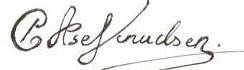 UtskrifterUtskrift sendt til:Bekjentgjort på fjellstyrets hjemmeside,ØHJFFSak  5  Pris for villreinkortPriser 2021
Prisene foreslås uendret.Behandling
Leder orienterte om endringer vedtatt på villreinutvalgets møte, den 14.06.
Dette måtte nødvendigvis også føre til endringer i fjellstyrets oppsett.

Følgende priser og alderskategorier for 2022 ble enstemmig vedtatt: Kr 500,- refunderes for alle kort som blir levert korrekt utfylt innen fristens utløp. Ref. tildelingsskriv i forbinelse med trekningen.
Sak  6   Pris for småviltjakt
Priser på jaktkort for småvilt på Skorpa og Hallingskarvet statsallmenninger:Ungdom mellom 16 og 18 år får 50% avslag på jaktkortpris for voksen person
Baglimit tre ryper per dag.  Prisene foreslås uendretBehandling
Spørsmål om prisene kunne oppjusteres.
Jaktkortpris for utenbygdsboende ville i såfall overstige prisrammen fastsatt av Statskog.Vedtak
Som ovenfor  Sak 7    Pris for garnfiske              Prisene foreslås uendret               Vedtak              Som ovenfor.Sak 8  Pris for overnatting og dagsbesøk  i Skorpebu             Prisene foreslås uendret              Vedtak
             Som ovenfor.Sak 9   Pris for overnatting i Lordehytta                   
               Pris foreslås uendret 
               Vedtak
               Som ovenfor.Sak 10  Reforhandling med ØHJFF om administrasjon av stangfiske i Skorpa.
              Administrasjonen gjennom Perfish er lite kjent og fugerer dårlig.
              Forslag om å legge alt under Inatur  med felles fiskekort gjeldende for begge 
              allmenningene og høyne leien (som er symbolsk) istedenfor å dele inntektene fra 
              stangfiske på Skorpa.
              Sekretæren fikk fullmakt til å reforhandle avtalen.MøtereferentPAKBostedsadr. innen Hol kommune                   Bostedsadr. utenfor Hol kommuneFritt dyr…………………. kr 3000Simle/ungdyr + kalv…….  kr  2800 Kalv………………………kr 1450 Fritt dyr………………………..kr 4100
Simle/ungdyr + kalv…………. kr 3900
Kalv…………………………   kr 1700Bostedsadr. innen Hol kommune                   Bostedsadr. utenfor Hol kommuneBukk 2 ½  år +……………kr 3000Simle/ungdyr ……………..kr 2500 Kalv……………………….kr 1500 Bukk 2 ½ år +………………kr 4100
Simle/ungdyr………………..kr 3500
Kalv…………………………kr 1700      dag      uke    sesonginnenbygdsboende     kr.  180   kr.  850    kr. 1.800utenbygdsboende     kr.  280                   kr.1580    kr. 2.590En garnnatt med 20 garnTo sammenhengendegarnnetter med 20 garn Tre sammenhengende garnnetter med 20 garn  kr 400kr 600 kr 800OvernattingDagsbesøkBarn under 16 årkr 300kr 100gratisOvernatting                                      Barn  under 16 år                       Dagsbesøkkr 200gratisgratis